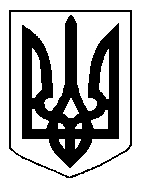 БІЛОЦЕРКІВСЬКА МІСЬКА РАДА	КИЇВСЬКОЇ ОБЛАСТІ	Р І Ш Е Н Н Я
від  29 листопада  2018 року                                                                        № 3127-60-VIIПро розгляд заяви щодо надання дозволу на розроблення проекту землеустрою щодо відведення земельної ділянки у власність громадянці Вареник Марії АнтонівніРозглянувши звернення постійної комісії з питань земельних відносин та земельного кадастру, планування території, будівництва, архітектури, охорони пам’яток, історичного середовища та благоустрою до міського голови від 16 жовтня 2018 року №441/2-17, протокол постійної комісії з питань  земельних відносин та земельного кадастру, планування території, будівництва, архітектури, охорони пам’яток, історичного середовища та благоустрою від 16 жовтня 2018 року №146, заяву громадянки Вареник Марії Антонівни від 09 жовтня 2018 року №4990, відповідно до ст.ст. 12, 35, 79-1, 116, 118, 121, 122, ч. 2, 3 ст. 134 Земельного кодексу України, ст. 50 Закону України «Про землеустрій», ч.3 ст. 24 Закону України «Про регулювання містобудівної діяльності», п.34 ч.1 ст. 26 Закону України «Про місцеве самоврядування в Україні», міська рада вирішила:1.Відмовити в наданні дозволу на розроблення проекту землеустрою щодо відведення земельної ділянки у власність громадянці Вареник Марії Антонівні з цільовим призначенням 01.05. Для індивідуального садівництва за адресою: провулок Проточний, 25, орієнтовною площею 0,1200 га, за рахунок земель населеного пункту м. Біла Церква у зв’язку з невідповідністю місця розташування згідно Генерального плану м. Біла Церква та іншої містобудівної документації згідно вимог ч. 7 ст. 118 Земельного кодексу України та ч.3 ст. 24 Закону України «Про регулювання містобудівної діяльності», а саме забороною передачі земельної ділянки у власність чи користування у разі відсутності плану зонування та/або детального плану території, враховуючи те, що на земельній ділянці відсутні розташовані будівлі (споруди), що перебувають у власності фізичної особи та  не надано документи, які підтверджують, що земельна ділянка надавалася в користування відповідно до закону.2. Контроль за виконанням цього рішення покласти на постійну комісію з питань  земельних відносин та земельного кадастру, планування території, будівництва, архітектури, охорони пам’яток, історичного середовища та благоустрою.Міський голова                               	                                                              Г. Дикий